Conant PTO Meeting of the General AssemblyFriday, December 2, 2022Conant CafeteriaAGENDA9:00 AM	Welcome and Board introductions		Vote for General Board Member candidate, Catherine ReichertVote for final approval of 2022-2023 Budget9:05 AM	Upcoming Events & Sign-up for Spring Volunteer OpportunitiesConant Movie NightFri, 12/9 at 6:30P in Conant CafeteriaNext Acton-Boxborough School Committee MeetingThurs, 12/15 at 7:00PM in ABRHS AuditoriumPlease sign-up to help us plan our Spring Events!9:10 AM	Introducing Interim Principal, Joe Russo9:15 AM	Special Presentation: Conant’s Culturally-Responsive Teacher Leaders			Taylor Drysdale, Sabrina Collins and Katelyn Norsworthy9:45 AM	Optional Q&A10:00 AM	Meeting adjournsSign-up for PTO Emails:  				Follow PTO on Facebook: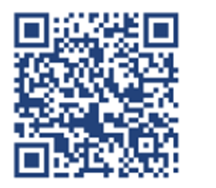 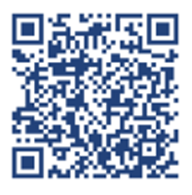 